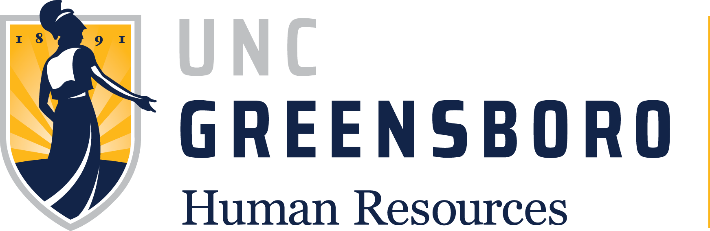 Part 1. Standards for Organizational ChartsOrganizational Charts shows the structure of an organization and the relationships and relative ranks of its positions.  To ensure consistency, organizational charts at UNCG should follow the guidelines as outlined in this document. CREATING AN ORGANIZATIONAL CHARTIdentifying information should be included in the upper left corner of the chart stating:University NameDivision NameDepartment/College Name (Not required if you do not work in a department/college such as Business Affairs, Chancellor’s Office, etc.)Date PreparedEach position on the organizational chart should be identified by:Position NumberEmployee’s NameTitleSHRA or EHRAContributing, Journey, or Advanced (if SHRA)Multiple positions of the same classification reporting to the same supervisor can be combined in one box.Temporary positions and students should not be included on the organizational chart. SUB-UNITSSub-units of departments may have their own organizational chart. This will help with departments that are very large. For example, the Department of Facilities has several sub-units including Housekeeping, Grounds, Maintenance, etc.FORMATTINGMust be printable on an 8 1/2" x 11" letter size sheet of paperPage orientation should be landscapeRectangle shapes should be used, other graphics or shapes should be avoidedMust be formatted in plain black and white to ensure legibilityPart 2. Process for Maintaining UNC Greensboro Org ChartsUNCG Org Charts will be: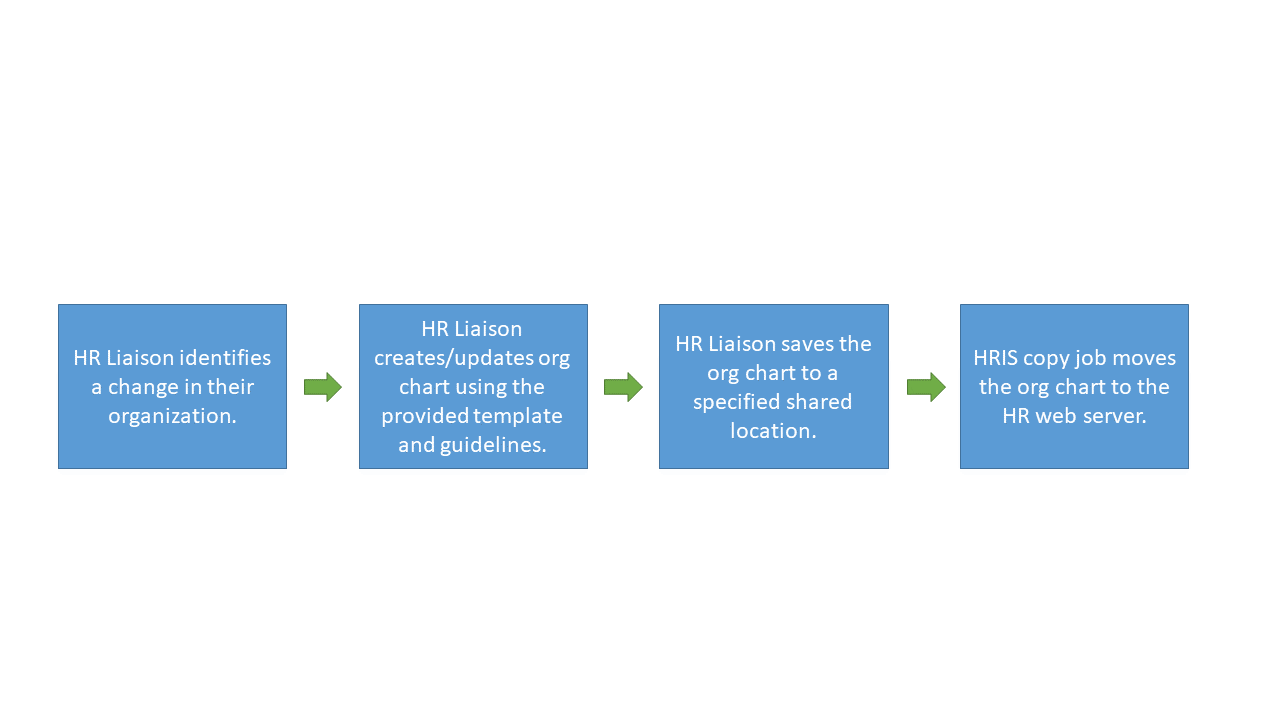 Maintained by the HR Liaisons.Created using the UNC Greensboro Standards for Organizational Charts.Created using the provided power point template.Saved in pdf format.Named the department numerical code (For Example HR is: 58401.pdf).Placed in a specific server location (TBD).Housed on the HR web server.Example:University of North Carolina at GreensboroAcademic AffairsBryan School of Business and EconomicsJanuary 2017Example:009999Jane DoeStudent Services SpecialistSHRAJExample:001116John DoeBuilding and Environmental SupervisorSHRAJI001112 John Doe II Bldg Env Serv Tech SHRA C001113 John Doe III Bldg Env Serv Tech SHRA C001114 John Doe IV Bldg Env Serv Tech SHRA C001115 John Doe V Bldg Env Serv Tech SHRA C